Questions and Answers for Partners in Policymaking Seed Grant			QUESTIONS					ANSWERS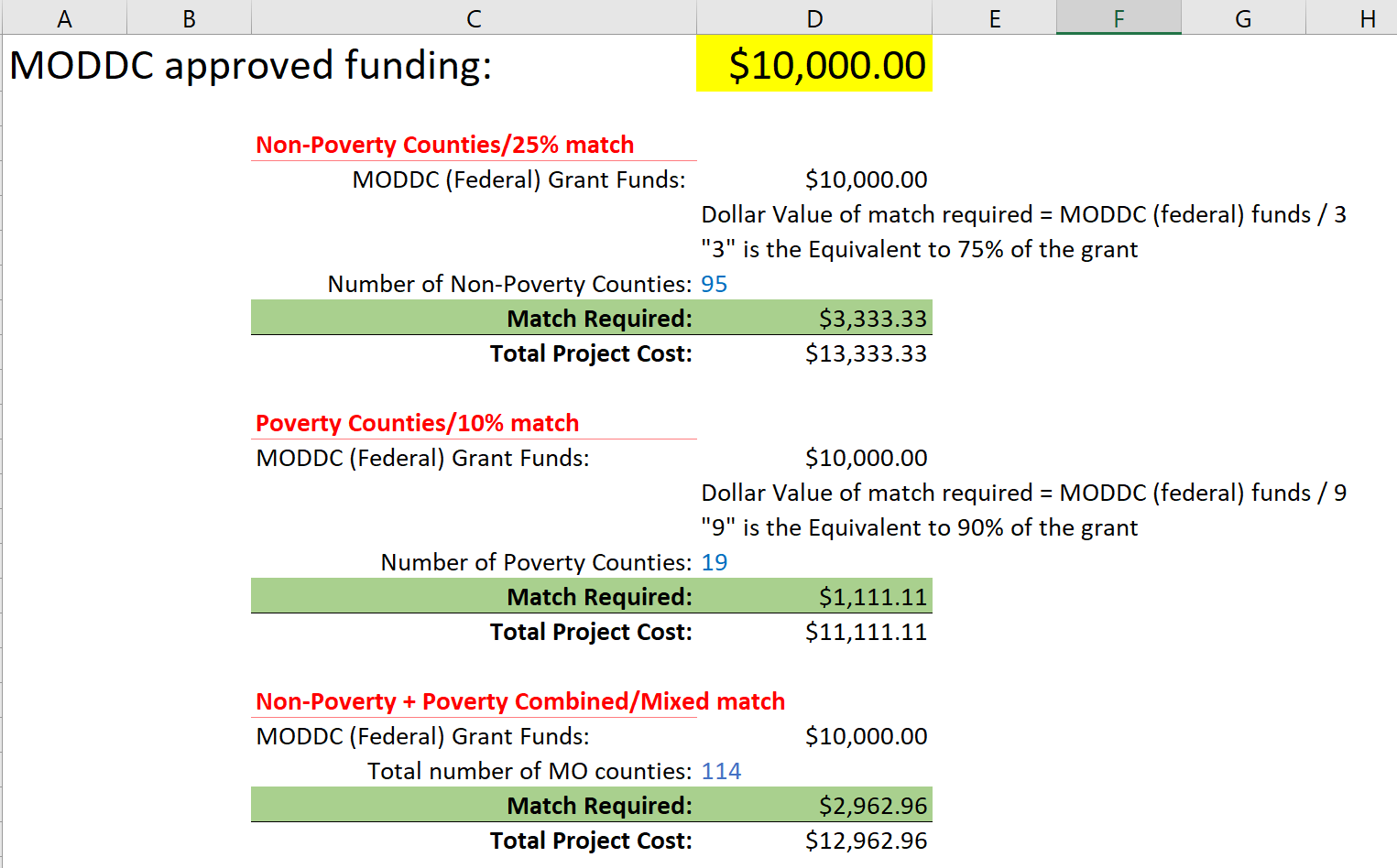 Please clarify what you mean by "up to $10,000 per project." Two different projects will be awarded for $10,000 each.Please expand on the opportunities for continued funding. As long as there are sustainable funds, the MODDC could consider a bigger project that would be open for everyone to bid.Who provides the funding for translation services? Translation needs to be included in the initial budget application.Is there a list and pricing for the translations services? Grantees can visit https://missouribuys.mo.gov/contractboardThen search for translation services.Who can write a letter of support? Applicants can get a letter of support from former employers, community helpers, or anyone who can vouch for experience that is relevant to the project.Who is on the PDC so no conflict when asking questions? Sharon WilliamsRachel BaskervilleWendy DavisDale DowellCathy EnfieldAllen HaasMissy McGawJordanna McLeodDiana WillardCan state funding be used for the match? Yes, as long as the match that is provided, is not used to support another federal grant.  Federal funding can be used as match only if the project is for transportation.Paying a videographer? This will need to be included in the initial budget and paid for upfront by the grantee or it could be an in-kind match.When is the grantee reimbursed for work done on the project? Grantee is responsible for paying sub-contractors and all costs up-front. After sending in quarterly reports and invoices get approved, the grantee will be paid through MissouriBUYS.How does the match work when using both poverty and non-poverty areasPlease see the match calculation below for all three scenarios relating to “match funding.”